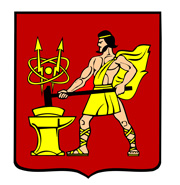 АДМИНИСТРАЦИЯ ГОРОДСКОГО ОКРУГА ЭЛЕКТРОСТАЛЬМОСКОВСКОЙ ОБЛАСТИПОСТАНОВЛЕНИЕ27.08.2019 № 599/8Об установлении цен на платные образовательные услуги и платные услуги муниципальных учреждений дополнительного образования в сфере культуры и искусства городского округа Электросталь Московской областиВ соответствии с федеральными законами от 06.10.2003 № 131-ФЗ «Об общих принципах организации местного самоуправления в Российской Федерации», от 29.12.2012 № 273-ФЗ «Об образовании в Российской Федерации», Законом Московской области от27.07.2013 № 94/2013-ОЗ «Об образовании», Правилами оказания платных образовательных услуг, утвержденными постановлением Правительства Российской Федерации от 15.08.2013 № 706, Порядком установления цен (тарифов), регулирования тарифов (цен), надбавок к тарифам (ценам) на территории городского округа Электросталь Московской области, утвержденным решением Совета депутатов городского округа Электросталь Московской области от 25.09.2014 №379/72, Положением о порядке оказания платных услуг муниципальными учреждениями сферы культуры, молодежной политики и дополнительного образования в сфере культуры городского округа  Электросталь Московской области, утвержденным постановлением Администрации городского округа Электросталь Московской области от 19.08.2016 № 576/10, в целях  реализации образовательных программ в системе дополнительного образования за пределами образовательных программ, определяющих статус образовательного учреждения, организации воспитательной и творческой работы  в муниципальных учреждениях дополнительного образования в сфере культуры и искусства  городского округа  Электросталь Московской области, учитывая фактические расходы на организацию образовательной деятельности, Администрация городского округа Электросталь Московской области ПОСТАНОВЛЯЕТ:1. Установить цены наплатные  образовательные  услуги:1.1. Муниципального учреждения дополнительного образования «Детская музыкальная школа им. Ж.И. Андреенко» (приложение №1);1.2. Муниципального автономного учреждения дополнительного образования «Детская музыкальная школа» (приложение №2);1.3. Муниципального бюджетного учреждения дополнительного образования «Детская художественная школа» (приложение №3).2. Установить цены на платные услуги:2.1. Муниципального учреждения дополнительного образования «Детская музыкальная школа им. Ж.И. Андреенко» (приложение №4);2.2. Муниципального автономного учреждения дополнительного образования «Детская музыкальная школа» (приложение №5).3. Признать утратившим силу постановление Администрации городского округа Электросталь Московской области от 31.08.2018 №806/8 «Об установлении цен на платные  образовательные  услуги и платные услуги  муниципальных учреждений  дополнительного образования в сфере культуры и искусства городского  округа  Электросталь Московской области».4. Опубликовать настоящее постановление в газете «Официальный вестник» и разместить на официальном сайте городского округа Электросталь Московской области в сети «Интернет»: www.electrostal.ru.         5. Источником финансирования размещения в средствах массовой информации настоящего постановления принять денежные средства, предусмотренные в бюджете городского округа Электросталь Московской области по подразделу 0113 раздела 0100 «Другие общегосударственные вопросы».         6. Установить, что настоящее постановление вступает в силу после его официального  опубликования и распространяет свое действие на правоотношения, возникшие с 01.09.2019.         7.  Контроль за исполнением настоящего постановления возложить на  заместителя Главы Администрации городского округа Электросталь Московской области Кокунову М.Ю.Глава городского округа								В.Я. ПекаревПриложение №1к постановлению Администрациигородского округа ЭлектростальМосковской области27.08.2019 № 599/8Цены наплатные образовательные услуги Муниципального учреждения дополнительного образования «Детская музыкальная школа им. Ж.И. Андреенко»Приложение №2к постановлению Администрациигородского округа Электросталь Московской областиот 27.08.2019 № 599/8Цены на платные  образовательные  услуги муниципального автономного учреждения дополнительного образования «Детская музыкальная школа»Приложение №3к постановлению Администрациигородского округа Электросталь Московской областиот 27.08.2019 № 599/8Цены на платные  образовательные  услуги муниципального бюджетного учреждения дополнительного образования «Детская художественная школа»Приложение №4к постановлению Администрациигородского округа Электросталь Московской областиот 27.08.2019 № 599/8Цены на платные услуги  Муниципального учреждения дополнительного образования «Детская музыкальная школа им. Ж.И. Андреенко»Приложение №5к постановлению Администрациигородского округа Электросталь Московской областиот 27.08.2019 № 599/8Цены на платные услуги  муниципального автономного учреждения дополнительного образования «Детская музыкальная школа»№№п/пНаименование платных  услугЕдиница измерения услугиЦена  услугив рублях 1.Реализация  образовательных программ в системе дополнительного образования  за пределами образовательных программ, определяющих статус образовательного учреждения1.1.Обучение на подготовительном отделении (групповые занятия)1 чел / 1месяц /2 раза в неделю26001.2.Обучение на подготовительном отделении (групповые занятия  и 1 час в неделюиндивидуальные занятия)1 чел /1месяц/2 разав неделю групповые занятия и 1 раз в неделю индивидуальные занятия31001.3.Обучение на подготовительном отделении (групповые занятия  и 2 часа в неделю индивидуальные занятия)1 чел / 1месяц/2 разав неделю групповые занятия и 2 раза в неделю индивидуальные занятия36001.4.Обучение взрослых (старше 18 лет) по образовательным программам и краткосрочным курсам 1 чел / 1месяцв соответствиис индивидуальнымрасписанием обучающегося47001.5.Обучение по образовательным программам, реализуемым сверх установленного муниципального задания 1 чел / 1месяцв соответствиис индивидуальным расписанием обучающегося47002.Совершенствование навыков исполнительского мастерства и теоретических дисциплин для обучающихся по специальностям: фортепиано, гитара, аккордеон, домра, балалайка, баян, скрипка, виолончель,флейта, ударные инструменты, саксофон, кларнет, баритон, труба, валторна, академическое пение, сольное народное пение1 чел / 1месяцв соответствиис индивидуальным расписанием обучающегося1550№№п/пНаименование платных  услугЕдиницаплатной услугиЦена  услуги в рублях 1.Реализация  образовательных программ в системе дополнительного образования  за пределами образовательных программ, определяющих статус образовательного учреждения:1.1.Обучение на подготовительном отделении школы раннего эстетического развития для детей «Амадейка»1 чел/ 1 месяц  3 раза в неделю групповые занятия26001.2.Обучение на музыкальном инструменте в школе  раннего эстетического развития для детей «Амадейка» 1 чел/ 1 месяц1 раз в неделю  индивидуальныезанятия7501.3.Обучение на музыкальном инструменте в школе  раннего эстетического развития для детей «Амадейка»1 чел/ 1 месяц2 раза в неделю индивидуальныезанятия15001.4.Обучение в скрипичной  школе «Играем на скрипке с улыбкой» 1 чел/1 месяц 2 раза в неделю групповые занятия26001.5.Обучение в хоровой школе «Жаворонки» 1 чел/1 месяц 2 раза в неделю групповые занятия21001.6.Обучение игре на синтезаторе в школе «Синтезатор +»1 чел/ 1 месяц 2 раза в неделюгрупповые занятия от 2 до 5 человек30001.7.Обучение в школе укулеле «Кроха-музыкант»3 раза в неделюгрупповые занятия от 3 до 5 человек26001.8.Обучение игры на гитаре в школе «Все грани гитары»3 раза в неделюгрупповые занятия от 3 до 5 человек26001.9.Обучение по образовательной программе   « Веселый оркестр» (коллективное музицирование)2 раза в неделюгрупповые занятия9501.10.Обучение по образовательной программе (модуль «Музыкальная литература»)1 раз в неделюгрупповые занятия9501.11.Обучение взрослых (старше 18 лет) по образовательным программам и краткосрочным курсам1 чел/1 месяц  в соответствии с индивидуальным расписанием обучающегося47001.12.Обучение на краткосрочных курсах2 раза в неделюгрупповые занятия от 3 до 5 человек30001.13.Занятия с концертмейстером1 раз в неделюиндивидуальные занятия20001.14.Обучение по образовательным программам различных направлений, реализуемых сверх установленного муниципального задания1 чел/1 месяц2 раза в неделю  в соответствии с индивидуальным расписанием обучающегося47002.Совершенствование навыков исполнительского мастерства и теоретических дисциплин для обучающихся по специальностям: фортепиано,  аккордеон, домра, балалайка, баян, скрипка, электроскрипка, виолончель, флейта, ударные инструменты, саксофон, синтезатор, гитара, электрогитара, академическое пение1 чел / 1месяцв соответствии с индивидуальным расписанием обучающегося1550№№п/пНаименование платных  услугЕдиницаплатной услугиЦена  услуги в рублях1.Обучение по индивидуальным и авторским образовательным программам1 чел/1 месяц, занятия 1 раз в неделю15802.Обучение на подготовительном отделении для детей в возрасте от 5 до 9 лет1 чел/1 месяц, занятия 1 раз в неделю15803.Обучение на подготовительном отделении для детей в возрасте от 10 до 11 лет1 чел/1 месяц, занятия 2 раза в неделю29004.Тематические мастер-классы для взрослых и детей1 занятие/1 час5805.Обучение детей и взрослых в спецклассах1 чел/1 месяц, занятия 2 раза в неделю30506.Обучение по образовательным программам, реализуемым сверх установленного муниципального задания1 чел/1 месяц, занятия 3 раза в неделю33007.Фотошкола 1 чел/1 месяц, занятие 1 раз в неделю2320№№п/пНаименование услугиЕдиницаизмерения услугиЦена услуги в рублях 1.Написание партитур, инструментовок и обработка музыкальных произведений с последующей записью на электронные носители 1 произведение5002.Запись фонограмм1 произведение5003.Видеозапись выступлений (вокалисты, инструменталисты, ансамбли, оркестры )1 запись2004.Организация образовательно - досуговой деятельности:4.1.Групповые занятия для детей (театральная студия), продолжительность занятия 2 академических часа1чел/1 месяц2 раза в неделю20004.2.Проведение концертов  с участием музыкантов  средних  профессиональных образовательных  учреждений1 билет2004.3.Проведение  концертов с участием музыкантов   высших профессиональных  образовательных  учреждений  и профессиональных исполнителей1 билет2004.4.Организация и проведение образовательно-досуговых мероприятий, в т.ч. по индивидуальным заявкам1 час10005.Организация и проведение фестивалей, не вошедших в муниципальное задание:5.1.Организация и проведение фестивалей, не вошедших в муниципальное задание  (1 участник)вступительный взнос       1000 5.2.Организация и проведение фестивалей, не вошедших в муниципальное задание (ансамбль до 3 человек)вступительный взнос 14005.3.Организация и проведение фестивалей,  не вошедших в муниципальное задание (ансамбль до 8 человек)вступительный взнос17005.4.Организация и проведение фестивалей,  не вошедших в муниципальное задание  (ансамбль до 15 человек)вступительный взнос20006.Организация и проведение  конкурсов, не вошедших в муниципальное задание:6.1.Организация и проведение  конкурсов, не вошедших в муниципальное задание  (1 участник)вступительный взнос1000 6.2.Организация и проведение  конкурсов, не вошедших в муниципальное задание (ансамбль до 3 человек)вступительный взнос 1300 6.3.Организация и проведение конкурсов, не вошедших в муниципальное задание (ансамбль до 8 человек)вступительный взнос 1500 6.4.Организация и проведение конкурсов, не вошедших в муниципальное задание  (1 участник)вступительный взнос2000№№п/пНаименование услугиЕдиницаизмерения услугиЦена  услуги в рублях 1.Написание партитур, инструментовок и обработка музыкальных произведений с последующей записью на электронные носители1  произведение5002.Организация образовательно – досуговой деятельности2.1.Групповые занятия в студии «Музыкальный театр»1 чел/1 месяц 2 раза в неделю 26002.2.Организация и проведение образовательно-досуговых мероприятий, в т.ч. по индивидуальным заявкам1 час10002.3.Лекции, семинары, тренинги, индивидуальные консультации психолого-педагогической направленности для родителей и детей1 чел/1 час5002.4.Проведение тематических вечеров и концертов1 билет1002.5.Проведение концертов с участием музыкантов средних  профессиональных образовательных учреждений 1 билет 1502.6.Проведение концертов с участием музыкантов высших профессиональных образовательных  учрежденийи профессиональных исполнителей1 билет 2002.7.Проведение семинаров, мастер-классов с участием музыкантов, преподавателей высших профессиональных образовательных  учрежденийи профессиональных исполнителей вступительный взнос 10002.8.Проведение музыкального цикла «Оркестровая музыка» с участием коллективов и исполнителей средних  профессиональных образовательных  учреждений, высших профессиональных образовательных  учреждений и профессиональных музыкантов1 билет3002.9.Проведение концертов цикла «Музыкальный салон»1 билет2003.Организация и проведение фестивалей, турниров, конкурсов, не вошедших в муниципальное задание3.1.Организация и проведение фестивалей, турниров, конкурсов, не вошедших в муниципальное задание (1 участник)вступительный взнос5003.2.Организация и проведение фестивалей, турниров, конкурсов, не вошедших в муниципальное задание (ансамбль до 3 человек)вступительный взнос14003.3.Организация и проведение фестивалей, турниров, конкурсов, не вошедших в муниципальное задание (ансамбль до 8 человек)вступительный взнос17003.4.Организация и проведение фестивалей, турниров, конкурсов, не вошедших в муниципальное задание (ансамбль до 15  человек)вступительный взнос20003.5.Организация и проведение фестивалей, турниров, конкурсов, не вошедших в муниципальное задание (1 оркестр)вступительный взнос4000